Rozum Sergei IvanovichExperience:Position applied for: MasterDate of birth: 22.02.1967 (age: 50)Citizenship: RussiaResidence permit in Ukraine: NoCountry of residence: RussiaCity of residence: MoscowPermanent address: BeloborodovaContact Tel. No: +7 (978) 071-77-14E-Mail: sevrocom@hotmail.comSkype: Serroz99U.S. visa: NoE.U. visa: Yes. Expiration date 18.07.2019Ukrainian biometric international passport: Not specifiedDate available from: 05.03.2017English knowledge: GoodMinimum salary: 13000 $ per month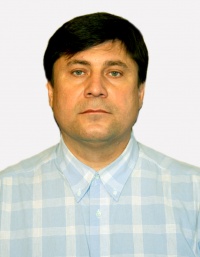 PositionFrom / ToVessel nameVessel typeDWTMEBHPFlagShipownerCrewingMaster22.07.2016-09.11.2016Northsea BetaOil Chemical Tanker8616-MaltaPYXISBGIMaster05.08.2015-22.12.2015Chemtrans RugenOil Product Tanker34860-LiberiaCSTSTMAMaster29.09.2014-19.01.2015Northsea AlphaOil Chemical Tanker8615-MaltaPYXISBGIMaster23.02.2014-10.06.2014Northsea AlphaOil Chemical Tanker8615-MaltaPYXISBGIMaster17.06.2013-22.10.2013Northsea AlphaOil Chemical Tanker8615-MaltaPYXISBGIMaster16.05.2012-21.09.2012Chemtrans RhineOil Product Tanker35024-LiberiaCSTEurocrewMaster23.05.2011-05.10.2011MS SimonChemical Tanker42300-LiberiaCSTEurocrewMaster23.04.2010-09.08.2010Ngol BengoOil Product Tanker5073-MaltaSonangolV.ShipsMaster25.07.2009-05.12.2009Ngol KwanzaChemical Tanker5813-MaltaSonangolV.ShipsMaster12.11.2008-07.03.2009Cecilie TheresaChemical Tanker2946-MaltaTranshav IV.ShipsMaster18.02.2008-12.07.2008Cecilie TheresaChemical Tanker2956-MaltaTranshav IV.ShipsMaster11.08.2007-05.11.2007Siteam AnabelChemical Tanker42500-Marshall IslandsEitzen GroupV.ShipsMaster19.01.2007-05.06.2007Vedrey FramChemical Tanker3900-GibraltarSvithoid TankersV.Ships